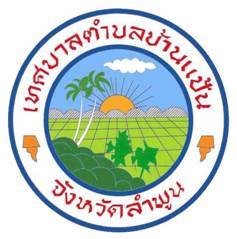 แบบคำขอดู/ตรวจดู/สำเนาข้อมูลข่าวสารศูนย์ข้อมูลข่าวสารเทศบาลตำบลบ้านแป้น                                      เขียนที่..........................................................                                                          วันที่......... เดือน..............................พ.ศ....................เวลา..............เรื่อง   ขอตรวจดูและขอสำเนาข้อมูลข่าวสารของราชการเรียน  นายกเทศมนตรีตำบลบ้านแป้น๑.  ข้อมูลเกี่ยวกับผู้ร้อง  	(๑)  ข้าพเจ้า O นาย O นาง O นางสาว ………………………………………………. อายุ........อาชีพ....................	(๒)  บัตรประจำตัว  O  ประชาชน   O  ข้าราชการ  O  อื่นๆ........................เลขที่...................................	(๓)  ที่อยู่ที่สามารถติดต่อได้  บ้านเลขที่...................ถนน..............................ตำบล......................................ซอย...........................อำเภอ.........................................จังหวัด.................................โทรศัพท์.....................................๒.  มีความประสงค์ขอตรวจดูและขอคัดสำเนาข้อมูลข่าวสาร	๒.๑.............................................................................................................................................................. 	๒.๒…………………………………………………………………………………………………………………………………………….	๒.๓..............................................................................................................................................................	๒.๔..............................................................................................................................................................๓.  ข้อมูลพยานหลักฐานอ้างอิง  ประกอบเรื่องที่ร้องตามข้อ  ๒  (ถ้ามี)	(๑)  พยานบุคคลที่สามารถให้ข้อมูลเพิ่มเติมได้...........................................................................................	(๒)  พยานเอกสาร  หลักฐาน/วัตถุหรืออื่น.................................................................................................๔.  พร้อมนี้ ข้าพเจ้าได้ส่งเงินจำนวน...............................บาท เพื่อชำระเป็นค่าธรรมเนียมการคัดสำเนามาด้วยแล้ว	จึงเรียนมาเพื่อดำเนินการตามความประสงค์ของข้าพเจ้าต่อไปขอแสดงความนับถือลงชื่อ..............................................................ผู้ร้อง             (..................................................................)		         